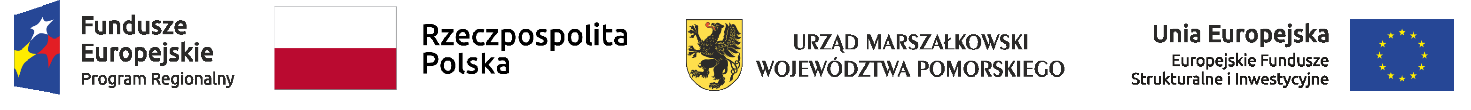 Formularz cenowy - część 1Wyposażenie relaksacyjno-rehabilitacyjnePrzedmiot zamówienia: Dostawa i montaż wyposażenia w ramach projektu pn. Centrum Wsparcia Rodziny w Gminie DzierzgońNazwa Wykonawcy:	........................................................................................................................Adres  Wykonawcy:	........................................................................................................................Oświadczenie Wykonawcy:Niniejszym oświadczam, że wszystkie oferowane elementy wyposażenia wg poniższej specyfikacji, spełniają parametry wymagane przez Zamawiającego, zgodnie z opisem wymagań minimalnych określonych Opisie przedmiotu zamówienia, stanowiącym Załącznik nr 1.1 do SWZ......................................DataUwaga:Przygotowany dokument należy podpisać kwalifikowanym podpisem elektronicznym lub elektronicznym podpisem zaufanym lub elektronicznym podpisem osobistym przez osobę/osoby upoważnioną/upoważnioneL.p.Nazwa sprzętuIlośćProducent, model i nr katalogowy oferowanego sprzętuCena brutto (PLN)Karty do gry (1)10 kpl.Karty do gry (2)5 kpl.Gra planszowa (1)2 kpl.Gra planszowa (2)2 kpl.Gra planszowa (3)2 kpl.Gra planszowa (4)2 kpl.Gra planszowa (5)2 kpl.Gra planszowa (6)2 kpl.Gra planszowa (7)2 kpl.Gra planszowa (8)2 kpl.Gra planszowa (9)6 kpl.Gra planszowa (10)6 kpl.Gra planszowa (11)6 kpl.Gra planszowa (12)6 kpl.Gra planszowa (13)6 kpl.Gra planszowa (14)6 kpl.Gra planszowa (15)6 kpl.Gra planszowa (16)4 kpl.Gra planszowa (17)4 kpl.Gra planszowa (18)4 kpl.Gra planszowa (19)4 kpl.Gra planszowa (20)4 kpl.Gra planszowa (21)4 kpl.Gra planszowa (22)4 kpl.Gra planszowa (23)4 kpl.Zestaw do robienia na drutach3 kpl.Maty do ćwiczeń30 szt.Ciężarki, hantle 0,5 kg3 kpl.Zestaw animacyjny4 kpl.Łóżko rehabilitacyjne5 szt.Kula łokciowa15 szt.Kula pachowa - para10 kpl.Balkonik10 szt.Materac do łóżka5 szt.Wózek inwalidzki10 szt.Koncentrator tlenu5 szt.Rower rehabilitacyjny5 szt.Rotor do ćwiczeń kończyn górnych i dolnych15 szt.Krzesło toaletowe10 szt.Taboret prysznicowy10 szt.Wózek inwalidzki toaletowy5 szt.Ławka wannowa5 szt.Podpórka inwalidzka trójkołowa5 szt.Ssak medyczny10 szt.Oczyszczacz powietrza10 szt.Medyczny inhalator10 szt.Pojemnik sanitarny z pokrywką5 szt.Podnośnik transportowo- kąpielowy5 szt.Rower trójkołowy5 szt.Fotel obrotowy na wannę8 szt.Roler do stóp3 szt.Rower treningowy poziomy2 szt.Platforma wibracyjna2 szt.Apteczka pierwszej pomocy z wyposażeniem2 szt.Stół rehabilitacyjny5 szt.Łóżko rehabilitacyjne1 szt.Materac rehabilitacyjny5 szt.Materac przeciwodleżynowy10 szt.Materac pneumatyczny z pompą5 szt.Glukometr10 szt.Aparat do pomiaru ciśnienia tętniczego krwi10 szt.Nebulizator1 szt.Tablica do ćwiczeń manualnych2 szt.Gumy do ćwiczeń (1)1 kpl.Gumy do ćwiczeń (2)1 kpl.Drabinka koordynacyjna1 szt.Wałki ortopedyczne1 kpl.Piłka do rehabilitacji (1)1 szt.Piłka do rehabilitacji (2)1 szt.Piłka do rehabilitacji (3)1 szt.Pionizator1 szt.Leżak10 szt.Ogółem brutto (PLN)Ogółem brutto (PLN)Ogółem brutto (PLN)Ogółem brutto (PLN)